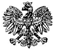 Zgierz, dn. 29.12.2021 r.ZP.272.44.2021.MW/9ZAWIADOMIENIE O UNIEWAŻNIENIU Na podstawie art. 260 ustawy z dnia 11 września 2019 r. – Prawo zamówień publicznych 
(tj. Dz. U. z 2021 r., poz. 1129 ze zm. – dalej zwana Ustawą) Powiat Zgierski reprezentowany przez Zarząd Powiatu Zgierskiego (zwany dalej Zamawiającym) informuje o unieważnieniu postępowania prowadzonego w trybie podstawowym, na podstawie art. 275 pkt. 1 Ustawy, pn.: „Przebudowa drogi powiatowej Nr 5136 E - Etap I - ul. Wiosny Ludów w Zgierzu na odcinku od S14 do ul. Kontrewers (granica miasta) i Etap II – od granicy miasta do drogi powiatowej Nr 5167 relacji Aleksandrów - Jedlicze - Grotniki - wyk. dokumentacji”UZASADNIENIE Powiat Zgierski reprezentowany przez Zarząd Powiatu Zgierskiego ( dalej zwany Zamawiającym) poinformował na stronie prowadzanego postępowania, że na sfinansowanie zamówienia publicznego 
w uchwale budżetowej Powiatu Zgierskiego zostały zabezpieczone środki finansowe w wysokości 
317 650,00 zł. W w/w postępowaniu złożono 1 ofertę:	Wszystkie oferty złożone w w/w postępowaniu są wyższe od kwoty szacowanej przez Zamawiającego tj.: 393 600,00 zł brutto a także nie mieszczą się w ustalonym limicie środków jakie Zamawiający zabezpieczył. Postępowanie unieważnia się, jeżeli oferta z najniższą ceną przewyższa kwotę jaką Zamawiający zamierza przeznaczyć na sfinansowanie zamówienia na podstawie art. 255 pkt 3 Ustawy Pzp.POUCZENIEOd niezgodnej z przepisami Ustawy czynności Zamawiającego podjętej w postępowaniu  o udzielenie zamówienia lub zaniechaniu czynności, do której Zamawiający był zobowiązany przysługuje Wykonawcy odwołanie zgodnie z przepisami Ustawy.                                                                   Zarząd Powiatu Zgierskiego                                                 			 __________________________________________                                                            			                                                                                           (podpis Kierownika Zamawiającego lub osoby upoważnionej)          ZARZĄD  POWIATU  ZGIERSKIEGO                     95-100 Zgierz, ul. Sadowa 6a                    Tel. (42) 288 81 00,  fax (42) 719 08 16                     zarzad@powiat.zgierz.pl, www.powiat.zgierz.plNr ofertyNazwa i adres WykonawcyŁĄCZNA CENA BRUTTO1SD PROJEKT S.C., MIKOŁAJCZYK CYRKIEL JASIUKIEWICZ, ul. Szymborska 10/8, 60-254 Poznań791 751,00 zł